
The Winding Wheel Christmas parties are now open for bookings! 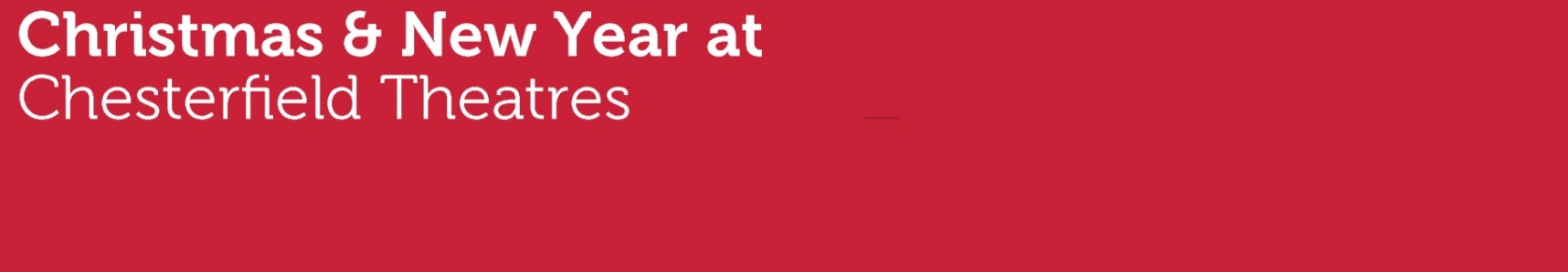 There are 6 party themes to choose from (detailed in the table below) and each party starts at 7.30pm. Tickets are £40 per guest and include a delicious 5 course dinner, live show and dancing to our fabulous DJ! 

Here’s what you need to do to secure a booking:

1. Choose a party date, confirm how many guests are coming and pay your deposit 
Please complete the first page of this form email it back to venue.hire@chesterfield.gov.uk or post it to Christmas Parties, Chesterfield Visitor Information Centre, Rykneld Square, Chesterfield, S40 1SB. Copies of this form are available to download from chesterfieldtheatres.co.uk/christmas-parties.When booking, you need to pay a deposit of £20 per person. You can pay this by credit/debit card over the phone by calling 01246 345 333, or in person by cash or cheque. Cheques should be made out to Chesterfield Borough Council and if you prefer, you can post your cheque to the address detailed above. Please note that deposits are non-refundable. If you have any questions about Christmas Parties, please call the Chesterfield Theatres Venue Hire Team on 01246 345 333.

2. Pay the full balance and return dinner and wine menu choices by Thu 1 Nov. To do this, please fill in the second page of this form and return it, along with your full payment. You can return your form and make full payment using the same options detailed above. If you book and pay by Mon 17 Sept 2018 you get a free bottle of white, red or rose wine for every 8 guests you book, but don’t worry - you still have until Thu 1 Nov to make your dinner and wine menu. CANCELLATIONS: No refunds or exchanges are available for Christmas and New Year Party tickets. Deposits are non-refundable. 
ON THE NIGHT GUESTS: Those without a ticket cannot be admitted to the event. Only guests with a valid ticket will be admitted. 
CHRISTMAS PARTY DINNER CHOICES 
Please use the form below to specify your menu choices – enter the guest initials down the left hand column and ticket their choices. The deadline for returning your menu choices is Thu 1 Nov. Any special dietary requirements should be notified in advance. Please note that we will confirm your booking by email.Continue on another sheet if needed
CHRISTMAS PARTY WINE CHOICES Party nameMain booker’s nameAddressContact number Email (Please note that we will confirm your booking by email)Date of the party you would like to book Sat 1 Dec Electric 80s featuring Wow 80s
Fri 7 Dec LOVE the 90s featuring Queen of the 90s - Nicola Marie
Sat 8 Dec Electric 80s featuring Made in the 80s - Liam Tankard
Fri 14 Dec Disco Fever featuring The Glitter Sisters
Sat 15 Dec Electric 80s featuring Revival 80s
Fri 21 Dec Electric 80s featuring Now 80sSpecify the date of the party you would like to book hereNumber of guestsTotal deposit£Party NameMain booker’s nameContact NumberEmail STARTERSSTARTERSSTARTERSMAINSMAINSMAINSMAINSDESSERTSDESSERTSDESSERTSCHEESE COURSECHEESE COURSETO FINISHTO FINISHNOTESGuests InitialsDuck & orange terrine with tomato & all spiced chutneyRoasted butternut squash soup with  thai spices (vg, v)Tomato & red pepper soup with pesto (vg, v)Roasted turkey & pork shoulder with chipolatas wrapped in bacon, sage & onion stuffing, turkey jus & cranberry sauceRoasted sea bass served with watercress sauceButternut squash, spinach, chestnut & feta cheese wellington (vg)Butternut squash, spinach, chestnut wellington (vg, v)Lemon Posset with a shortbread biscuit & raspberries (vg)Chocolate trifle chocolate, cherry & amaretto (vg)Prosecco jelly served with raspberries (vg, v)Stilton, cheddar & brie served with fig chutney, date & walnut breadHumous, carrots, celery & flat bread (vg, v)Coffee served with mince piesCoffee served with vegan chocolate (vg, v)Dietary requirementsName of WinePrice per bottleQuantityTotal to Pay 